Пояснительная запискак проекту постановления Государственного Совета Удмуртской Республики «Об особенностях проведения публичных слушаний по проекту закона Удмуртской Республики«О бюджете Удмуртской Республики на 2021 год и на плановый период 2022 и 2023 годов»Настоящим проектом постановления Государственного Совета Удмуртской Республики в целях принятия мер по снижению распространения новой коронавирусной инфекции (COVID-19) и в соответствии со статьёй 42 Закона Удмуртской Республики от 22 мая 2008 года № 18-РЗ «О бюджетном процессе в Удмуртской Республике» предлагается проведение публичных слушаний по проекту закона Удмуртской Республики «О бюджете Удмуртской Республики на 2021 год и на плановый период 2022 и 2023 годов» (далее – проект закона о бюджете) с учётом особенностей.Предлагается, что в проведении публичных слушаний в очной форме вправе принимать участие только Глава Удмуртской Республики, его представитель (представители), депутаты Государственного Совета Удмуртской Республики, представители Правительства Удмуртской Республики, представители Государственного контрольного комитета Удмуртской Республики, сотрудники Аппарата Государственного Совета Удмуртской Республики.Трансляция проведения публичных слушаний в очной форме осуществляется на официальном сайте Государственного Совета Удмуртской Республики в информационно-телекоммуникационной сети «Интернет» (www.udmgossovet.ru). Материалы публичных слушаний в очной форме, в том числе запись трансляции проведения публичных слушаний в очной форме размещаются на официальном сайте Государственного Совета Удмуртской Республики в информационно-телекоммуникационной сети «Интернет» (www.udmgossovet.ru) в день проведения публичных слушаний в очной форме с предоставлением возможности всем желающим изложить на указанном сайте свои замечания и предложения по проекту закона о бюджете или направить данные замечания и предложения в постоянную комиссию Государственного Совета Удмуртской Республики по бюджету, налогам и финансам. Замечания и предложения по проекту закона о бюджете могут направляться в Государственный Совет Удмуртской Республики в течение 3 календарных дней со дня проведения публичных слушаний в очной форме.Поступившие замечания и предложения в течение 3 календарных дней со дня проведения публичных слушаний в очной форме постоянной комиссией Государственного Совета Удмуртской Республики по бюджету, налогам и финансам обобщаются и направляются в Правительство Удмуртской Республики для включения в проект итогового протокола о результатах публичных слушаний по проекту закона о бюджете. Протокол о результатах публичных слушаний по проекту закона о бюджете в очной форме не составляется.Иные вопросы организации и проведения публичных слушаний по проекту закона о бюджете регулируются Порядком проведения публичных слушаний по проекту закона Удмуртской Республики о бюджете Удмуртской Республики, проекту закона Удмуртской Республики об исполнении бюджета Удмуртской Республики, утверждённым постановлением Государственного Совета Удмуртской Республики от 21 июня 2016 года                 № 812-V.Председатель постоянной  комиссииГосударственного СоветаУдмуртской Республикипо бюджету, налогам и финансам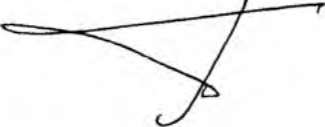 Ю.А. Тюрин